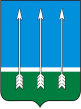 Администрациязакрытого  административно - территориального                      образования  Озерный  Тверской  областиП О С Т А Н О В Л Е Н И Е 22.11.2023                                                                                                              №147               О мерах по обеспечению безопасности при подготовке и проведении Новогодних и  Рождественских праздниковна территории ЗАТО ОзерныйВ соответствии со статьей 36 Устава ЗАТО Озерный, в целях недопущения дестабилизации общественно-политической обстановки, предупреждения и пресечения возможных террористических проявлений и иных чрезвычайных происшествий в выходные и праздничные дни, администрация ЗАТО Озерный постановляет: 	1. Отделу образования администрации ЗАТО Озерный (Гаранина И.А.), отделу культуры и спорта администрации ЗАТО Озерный (Хапова Л.В.):1.1. В срок до 15 декабря 2023 года определить и представить информацию в контрольно-организационный отдел администрации ЗАТО Озерный, в МО МВД России по ЗАТО, на ОВ и РО Тверской области, в СПСЧ №50, а также МКУ «ЕДДС ЗАТО Озерный» о местах и сроках проведения праздничных мероприятий с участием детей в подведомственных учреждениях.1.2. До начала проведения праздничных мероприятий с детьми проверить соблюдение противопожарных мер в помещении (здании), наличие первичных средств пожаротушения,  доступность запасных выходов.1.3. При подготовке и проведении мероприятий предусмотреть выполнение комплекса мер по предотвращению террористических актов.         1.4. Обеспечить круглосуточное дежурство в подведомственных учреждениях на время проведения праздничных мероприятий и выходных дней. График дежурства ответственных должностных лиц представить в контрольно-организационный отдел администрации ЗАТО Озерный до 22 декабря 2023 года;1.5. Запретить проведение массовых мероприятий с участием  несовершеннолетних воспитанников и обучающихся образовательных учреждений ЗАТО Озерный на объектах и в организациях, расположенных за пределами ЗАТО Озерный.2. Установить места для запуска фейерверков: площадка между домами 4 и 8 по ул. Труда, стадион МБУ ДСДиЮ.3. Запретить применение пиротехнических изделий при проведении новогодних праздничных мероприятий в закрытых помещениях.4. Руководителям муниципальных учреждений и предприятий:4.1. В срок до 20.12.2023 года провести проверку работоспособности и устранить (при необходимости) неисправности в работе средств связи, технических средств охраны объектов и наблюдения за объектами, средств пожаротушения и оповещения о пожаре.4.2. В срок до 22.12.2023 года разработать и представить в контрольно-организационный отдел администрации ЗАТО Озерный графики работы персонала и дежурства ответственных должностных лиц в период с 30.12.2023 года по 08.01.2024 года. Довести до работающего и дежурного персонала инструкции по выполнению обязанностей.4.3. Организовать контроль за работой персонала, состоянием зданий и помещений в выходные и праздничные дни.4.4. В срок до 20.12.2023 года направить в контрольно-организационный отдел администрации ЗАТО Озерный и МО МВД России по ЗАТО, на ОВ и РО Тверской области информацию о массовых мероприятиях, планируемых к проведению в канун Нового года, а также выходные и праздничные дни в помещениях и на закрепленных территориях. В информации указать дату, время и место проведения мероприятия, тематику, предполагаемое количество и состав участников. При проведении мероприятий обеспечить строгое соблюдение мер по недопущению пожаров и совершения террористических актов.4.5. Ввести в обязанности ответственного должностного лица просмотр информации с камер видеонаблюдения (при их наличии) за истекшие сутки.4.6. В срок до 26.12.2023 года провести инструктажи работающего персонала по правилам пожарной безопасности, правилам безопасного поведения в быту, на водных объектах, при управлении транспортным средством, разъяснить негативные последствия чрезмерного употребления алкоголя.5. Рекомендовать руководителям коммерческих организаций и индивидуальным предпринимателям провести беседы с работающим персоналом по правилам пожарной безопасности, правилам безопасного поведения в быту, на водных объектах, при управлении транспортным средством, разъяснить негативные последствия чрезмерного употребления алкоголя.6. Директору МКУ «АТС ЗАТО Озерный» (Зинягина Е.П.), председателю комиссии по делам несовершеннолетних и защите их прав (КДНиЗП) при администрации ЗАТО Озерный  (Комаров А.Н.) совместно с МО МВД России по ЗАТО, на ОВ и РО Тверской области, ГБУ «Социально-реабилитационный центр для несовершеннолетних» Бологовского района Тверской области в срок до 29.12.2023 года в рамках своих полномочий:6.1. Организовать комиссионные обследования жилых помещений, в которых проживают одинокие престарелые граждане, инвалиды, граждане, страдающие психическими заболеваниями, ведущие асоциальный образ жизни, а также  семьи, состоящие на учете в КДНиЗП при администрации ЗАТО Озерный, с целью выявления и принятия мер к устранению условий, способствующих возникновению пожара и иных чрезвычайных происшествий.6.2. Проверить работоспособность автономных пожарных извещателей, установленных в жилых помещениях, занимаемых многодетными, малоимущими и находящимися в трудной жизненной ситуации семьями, а также гражданами, страдающими психическими заболеваниями и ведущими асоциальный образ жизни.6.3. Разработать графики посещения граждан, указанных в п.6.1. настоящего постановления, в период Новогодних и Рождественских праздников.7. Руководителю контрольно-организационного отдела администрации ЗАТО Озерный (Кузнецова А.А.) в срок до 22.12.2023 года подготовить график работы дежурных и ответственных должностных лиц органов местного самоуправления ЗАТО Озерный. График работы ответственных должностных лиц органов местного самоуправления ЗАТО Озерный направить в МКУ «ЕДДС ЗАТО Озерный», руководителям муниципальных учреждений и предприятий.8. Руководителю отдела мобилизационной подготовки, делам ГО и ЧС администрации ЗАТО Озерный (Андреев П.Е.):8.1. В срок до 22.12.2023 года довести до руководителей муниципальных учреждений и предприятий инструкцию по действиям работающего и дежурного персонала при возникновении угрозы совершения террористического акта, чрезвычайного происшествия, связанного с возгоранием, аварии на системах жизнеобеспечения. Организовать контроль за доведением руководителями инструкции до персонала. Осуществить контроль  дополнительного изучения инструкции в учреждениях и предприятиях.8.2. Оказать практическую помощь руководителям муниципальных учреждений и предприятий в проверке готовности средств пожаротушения и оповещения о пожаре, оказать методическую помощь в подготовке персонала и дежурных ответственных  должностных лиц к работе в праздничные дни.8.3. В срок до 19.12.2023 года совместно с заинтересованными федеральными и государственными органами организовать обследование помещений, определенных для проведения праздничных мероприятий с участием детей в образовательных учреждениях и учреждениях культуры, на предмет соблюдения требований пожарной безопасности. Осуществить контроль за устранением выявленных недостатков (срок до 22.12.2023 года).9. Директору МБУ «Дворец культуры» (Бобкова Н.И.), директору МБУ «Дворец спорта детей и юношества» (Ерыгин В.В.):9.1. С целью своевременного выявления и устранения причин, способствующих совершению террористического акта и возникновению пожара, организовать проведение визуального осмотра здания, прилегающей территории и помещений в дни работы учреждения и (или) проведения массовых мероприятий до  начала работы и (или) проведения мероприятия.9.2. Организовать проведение дополнительных инструктажей работающего персонала и ответственных должностных лиц по профилактике совершения террористического акта и устранению причин возникновения возгорания и аварий на системах жизнеобеспечения.10. Средствам массовой информации ЗАТО Озерный (Галунзовский Е.Ю., Ежова В.В.) организовать еженедельное размещение информации по правилам пожарной безопасности, правилам безопасного поведения в быту, на водных объектах, при управлении транспортным средством, общественной безопасности, профилактике терроризма, правилам использования пиротехнических изделий, разъяснению негативных последствий чрезмерного употребления алкоголя.11. Директору ООО «УК Комсервис» (Мосиенко В.В.), директору МБУ «Дорсервис ЗАТО Озерный» (Головин А.А.), директору МУП «КС ЗАТО Озёрный» (Афанасьева Т.А.), исполняющему обязанности директора МУП «Водоресурс» (Вопшин Р.Н.) на период выходных и праздничных дней провести усиление ремонтно-восстановительных бригад и состава дежурного персонала на объектах жизнеобеспечения ЗАТО Озерный.12. Ответственным за координацию и взаимодействие с УМВД России по Тверской области, УФСБ России по Тверской области, ГУ МЧС России по Тверской области назначить первого заместителя главы администрации ЗАТО Озерный А.Н. Комарова.13. Контроль за исполнением постановления оставляю за собой.14. Настоящее постановление опубликовать в газете «Дни Озерного» и разместить на сайте ЗАТО Озерный в сети Интернет.15.	  Постановление вступает в силу со дня его опубликования.Глава ЗАТО Озерный                                                                     Н.А. Яковлева  